Special provisions 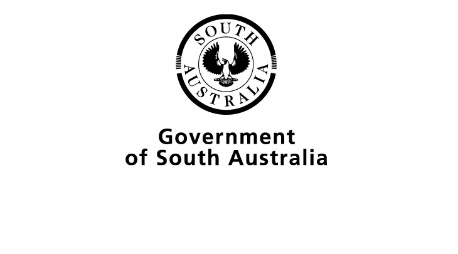 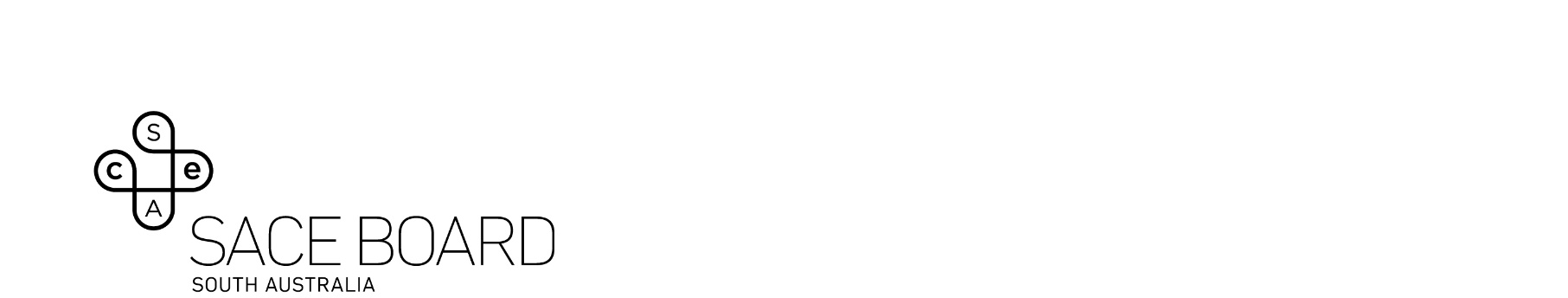 Flowchart – consideration of evidence to determine eligibilityConsideration of school and teacher informationteacher observations of studentobserved difficulties in assessment contextConsideration of professional and medical informationdiagnosis of impairment, disability*, illness, etc.*Note: psychologist’s report is not needed for a learning disabilityDetermine eligibilityBased on evidence provided by the student, school, and where appropriate, independent evidence from professionals or community membersDetermine eligibilityBased on evidence provided by the student, school, and where appropriate, independent evidence from professionals or community membersDetermine eligibilityBased on evidence provided by the student, school, and where appropriate, independent evidence from professionals or community membersConsideration of the conditions/requirements of the assessmentsConsideration of the conditions/requirements of the assessmentsConsideration of the conditions/requirements of the assessmentslength of the assessmentrequired format of responsesreading level requiredskills assessed, e.g. oral, practicalparticipate in assessmentcomply with the conditions and/or requirements of the assessmentwriting difficultiesparticipate in assessmentcomply with the conditions and/or requirements of the assessmentwriting difficultiesConsultationConsultation with the student (or an associate of the student, such as a relative or carer)ConsultationConsultation with the student (or an associate of the student, such as a relative or carer)ConsultationConsultation with the student (or an associate of the student, such as a relative or carer)Grant special provisionsApply reasonable adjustments to all assessment tasks for all subjects where appropriateGrant special provisionsApply reasonable adjustments to all assessment tasks for all subjects where appropriateGrant special provisionsApply reasonable adjustments to all assessment tasks for all subjects where appropriateMonitor and reviewRegularly monitor and review to enable teachers to respond with an appropriate adjustment should the level of need changeMonitor and reviewRegularly monitor and review to enable teachers to respond with an appropriate adjustment should the level of need changeMonitor and reviewRegularly monitor and review to enable teachers to respond with an appropriate adjustment should the level of need change